关于召开2019年全国大学生电子设计竞赛江苏赛区总结研讨会的通知各位老师及同学：2019年全国大学生电子设计竞赛（TI杯）获奖名单已经公示，全国共有1101所高校参赛，报名17361队，实际参赛并提交作品15501队。本届竞赛中江苏赛区共获得一等奖49项，二等奖54项。为了总结成果、分析成败、探讨得失，江苏赛区竞赛组委会决定于9月8日在东南大学召开2019电子设计竞赛分析总结研讨会。会议地点：东南大学九龙湖校区金智楼5楼。参会人员：评审测试专家，竞赛指导教师，获奖参赛学生（学生将单独邀请）。会议时间：报到时间：2019年9月7日12:00点至18:00；会议时间：2019年9月8日9:00~16:00；会议主题：赛题解析，设计方案，测试方法，解题误区，参赛得失。研讨方式采用访谈，漫谈，探讨，互动等方式，并将特邀评审测试专家、获奖学生做专访。其它事务：参会代表每人缴纳会议费600元，学生免收。现场提供POS机刷卡，由东南大学收取会议费并开具发票。参会代表交通住宿及餐饮费用自理，会议期间无伙食补贴。请大家提前打印会议通知，凭会议通知出入东大校门。住宿：东南大学九龙湖宾馆，苏源大道77号，房费360-380元/晚，电话：025-81069555， 格林豪泰江宁东南大学店，铺岗街429号，房费200元/晚，电话：025-87132710。请大家报会议名称自行预订。请参会人员于9月5日前发送会议回执（详见附件）至组委会邮箱            jsuedc@163.com或付雪QQ379120748。会议联系人：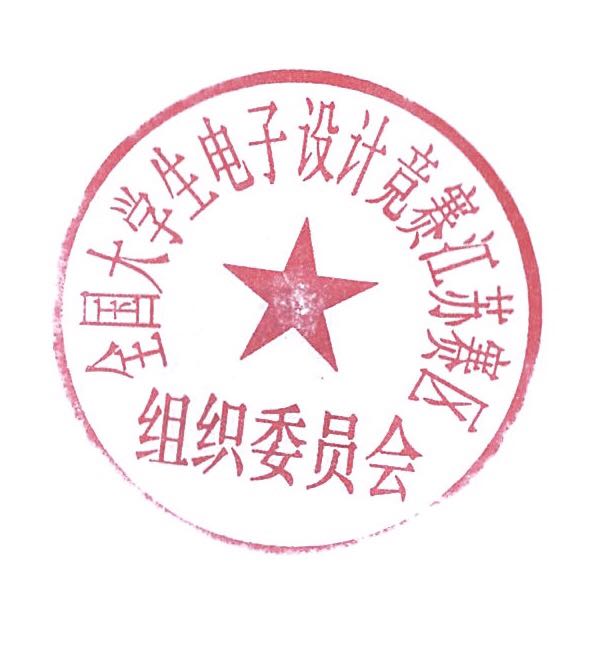 付雪   电话：15051889802    Email：fuxue@seu.edu.cn全国大学生电子设计竞赛江苏赛区组委会2019年9月3日附件1.会议回执2019年全国大学生电子设计竞赛江苏赛区总结研讨会议回执（会期：2019年9月8日8:00~16:00）说明：1、参会代表请填写回执，截止日期9月5日。        2、会议回执以电子邮件方式传送到竞赛组委会邮箱：jsuedc@163.com或付雪老师QQ379120748附件2.地图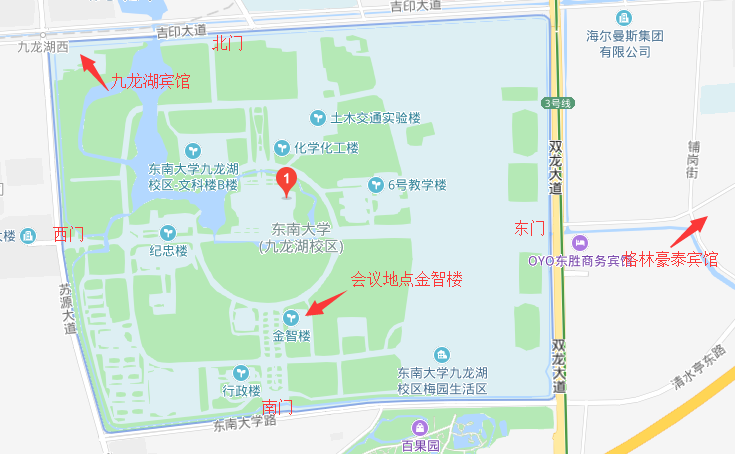 学校参会人员移动电话人员类别（老师/学生）